AVVISOISCRIZIONE SERVIZIO ASILO NIDO COMUNALE IL PAESE DEI BAMBINI  A. E. 2023/2024Il Comune di Subiaco, in attuazione dell’articolo 13 del vigente Regolamento in materia, approvato con Delibera di C.C. n. 32 del 27-06-2012 e successivamente modificato con Delibera di C.C. n. 9 del 02-03-2016, e con Delibera di C.C. n. 26 del 26/05/2023, rende noto che sono aperte le procedure per le iscrizioni al Servizio Comunale di Asilo Nido - A.E. 2023/2024.MODALITÀ DI PRESENTAZIONE DELLA DOMANDA E TERMINILa domanda per la conferma dell’iscrizione (per i bambini già frequentanti l’anno educativo 2022/2023) e per la nuova iscrizione dovrà essere compilata ESCLUSIVAMENTE sul modello reperibile sul sito internet del Comune di Subiaco www.comune.subiaco.rm.it., utilizzando il link “asilo nido comunale” (lato destro pagina web), e dovrà essere presentata attraverso le modalità di seguito esplicitate:all’indirizzo PEC: protocollo@pec.comunesubiaco.comconsegna a mano presso Ufficio Protocollo, sito in P.zza S. Andrea n. 1 – 00028 Subiaco (Rm).Non sono ammesse altre forme di presentazione della domanda.Non potranno richiedere la conferma dell’iscrizione al Servizio oggetto del presente Avviso gli utenti che non siano in regola con i pagamenti delle quote relative al corrente anno e agli anni educativi precedenti.Pertanto si invitano le famiglie a verificarne la regolarità e a contattare l’Ufficio Servizi Scolastici del Comune di Subiaco al seguente indirizzo mail dipam11@comunesubiaco.com al fine di regolarizzare la propria posizione.	La scadenza per le conferme e nuove iscrizioni è fissata perentoriamente alle ore 12.00 del giorno 18/08/2023TARIFFESoglia ISEE tariffe agevolate (calcolate proporzionalmente in base all’ISEE sulla base della D.G.R. 672/2021, del Regolamento Comunale e della D.G.C. n. 61 del 06/07/2023)Si evidenzia che le tariffe e l’organizzazione del servizio potranno subire variazioni all’esito dell’affidamento del servizio in corso di definizione. Delle stesse sarà data tempestiva comunicazione sul portale Spazio Scuola e sul sito del Comune di Subiaco.Per il Servizio di Asilo Nido Comunale se si intende iscrivere il bambino con una fascia agevolata deve essere allegata tassativamente l’attestazione ISEE in corso di validità al modulo d’iscrizione.All’atto dell’ammissione del bambino al Servizio Asilo Nido la retta deve essere corrisposta per intero qualora il bambino inizi la frequenza entro il quindicesimo (15°) giorno del mese; la retta sarà ridotta del 50% qualora il bambino inizi la frequenza dal sedicesimo (16°) giorno del mese.Il pagamento della retta è dovuto per ogni mese di frequenza da pagarsi entro i primi dieci (10) giorni del mese.In caso di pagamento ritardato (oltre il mese di scadenza) sarà applicata una penale pari al 20% della tariffa da corrispondere. Per le rette non corrisposte entro due mesi dalla scadenza prevista, si potrà procedere al recupero forzato con iscrizione nei ruoli coattivi o con ingiunzione fiscale, con spese di recupero a carico dell’utente, ai sensi del vigente Regolamento comunale in materia. Il mancato pagamento della retta senza grave e motivata giustificazione comunicata all’Ufficio Servizi Sociali, comporta l’applicazione della penale di cui sopra.La retta potrà essere ridotta del 50% in caso di assenza del bambino per comprovata e documentata malattia per oltre 30 giorni consecutivi. In caso di assenza del bambino per comprovata e documentata esigenza, malattia o grave motivo familiare per oltre 30 gg consecutivi e comunque non superiore ai mesi tre, potrà essere mantenuto il posto con l’obbligo del versamento della quota nella misura stabilita dal Comitato di Gestione, sentito il Responsabile del Servizio Sociale.Non sono ammessi pagamenti senza frequenza, al fine della conservazione del posto, salvo casi gravi e comprovati da idonea documentazione che verranno esaminati di volta in volta dall’Ufficio Servizi Sociali e ratificati dal Comitato di Gestione.I genitori che intendessero dimettere il bambino nel corso dell’anno, sono tenuti a presentare tempestiva domanda all’Ufficio Servizi Sociali, entro la terza settimana del mese precedente, pena la continuazione della corresponsione della retta.Per i bambini non residenti nel Comune di Subiaco che frequentano e chiedono l’iscrizione all’Asilo Nido Comunale in assenza di specifica Convenzione tra il Comune di Subiaco e quello di propria residenza è prevista l’applicazione della tariffa massima senza riduzioni.MODALITA' DI PAGAMENTOTramite il sistema di pagamento School-Card ad ogni nuovo alunno iscritto al Servizio Asilo Nido Comunale verrà assegnato un codice personale di identificazione - codice PAN - ; il codice di cui sopra avrà validità per l'intero ciclo di frequenza scolastica dall’Asilo Nido alla Scuola Secondaria di I° grado.Il servizio con modalità pre - pagato dovrà essere effettuato mediante ricariche, con le seguenti modalità:App Spazio Scuola – cliccare su ricarica – scegliere il Servizio e inserire l’importo da corrisponderescegliere “paga on line” per pagare con carta di credito (circuito VISA o MASTERCARD) oppure PSP per stampare l’avviso di pagamento da effettuare presso le ricevitorie titolari SISAL.COME SCARICARE E INSTALLARE L'APP SPAZIO SCUOLAper i dispositivi Android, disponibile gratuitamente sul Play Store, cerca Spazio Scuola, ed inserisci il codice di attivazione 1295247908;per i dispositivi Apple, dotati di iOS 6 o successivi, disponibile gratuitamente sull'App Store, cerca “Spazio Scuola”, ed inserisci il codice di attivazione 1295247908.Le credenziali di accesso create dai genitori, potranno essere utilizzate anche per visualizzare direttamente da smartphone/tablet: il numero dei pasti consumati, gli addebiti, le ricariche relative ai propri figli iscritti al servizio mensa e, in futuro, acquistare   le   ricariche   del   servizio   mensa   con   carta   di   credito. Per l'installazione dell'App Spazio Scuola è possibile seguire le istruzioni anche cliccando nel link di seguito: https://www.youtube.com/watch?v=LAjarOMxEgA.TRATTAMENTO DEI DATI PERSONALITutti i dati, di cui verrà in possesso l’Amministrazione, saranno trattati nel rispetto del Codice Privacy D.lgs. n. 196/2003 e del Regolamento U.E n. 2016/679. A tal fine il Comune di Subiaco si impegna a mantenere la riservatezza ed a garantire l’assoluta sicurezza dei medesimi anche in sede di trattamento con sistemi automatici e manuali in ottemperanza di quanto previsto dalla normativa in materia.Subiaco, lì 14/07/2023				Il Responsabile Area SocialeMarco Orlandi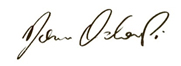 ISEE NUCLEO FAMILIAREISEE NUCLEO FAMILIARERETTA TEMPO PIENORETTA TEMPO PARZIALE10 a 5.000 euro0,00 euro0,00 euro25.000,01 a 10.000 euro50,00 euro42,50 euro310.000,01 a 15.000 euro100,00 euro85,00 euro415.000,01 a 20.000 euro150,00 euro127.50 euro520.000,01 a 25.000 euro200,00 euro170,00 euro625.000,01 a 30.000 euro250,00 euro212,50 euro730.000,01 a 35.000 euro300,00 euro255,00 euro835.000,01 a 40.000 euro350,00 euro297,50 euro940.000,01 a 50.000 euro400,00 euro340,00 euro10Oltre 50.000,01 euro500,00 euro425, 00 euroUtenti con disabilità grave(certificata ai sensi dell’art. 3, co. 3 della L. n. 104/92)Utenti con disabilità grave(certificata ai sensi dell’art. 3, co. 3 della L. n. 104/92)Con ISEE fino a 50.000,00 euroEsentati dal pagamento della retta